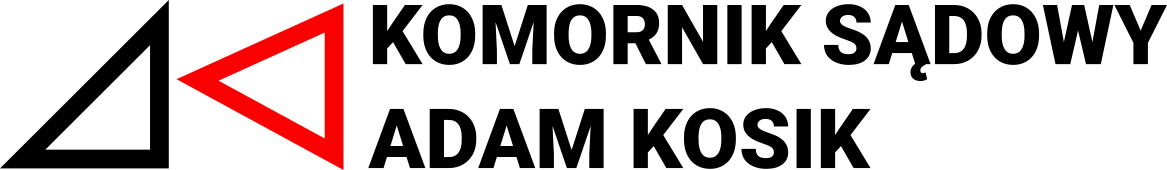 Gdańsk, dnia …………………………Komornik Sądowy przy Sądzie RejonowymGdańsk-Południe w GdańskuADAM KOSIKul. W. Biegańskiego 12/1980-807 GdańskWNIOSEK O OPRÓŻNIENIE I WYDANIE NIERUCHOMOŚCIWIERZYCIEL……………………………………………………………………………………………………………adres…………………………………………………………………………………………………………………………………………………………………………………………………………………….PESEL/KRS/NIP: ……………………………………………………………………………………….numer telefonu…………………………………………………………………………………………….rachunek bankowy, na który mają być przekazywane kwoty wyegzekwowane:…………………………………………………………………………………………………………….DŁUŻNIK……………………………………………………………………………………………………………adres……………………………………………………………………………………………………………………………………………………………………………………………………………………PESEL/KRS/NIP/REGON ……………………..……………………………………………………Data urodzenia…………………………………………………………………………………………..numer dowodu osobistego………………………………………………………………………………imiona rodziców…………………………………………………………………………………………Przedkładając tytuł zabezpieczenia, który stanowi:…………………………………………………………………………………………………………….z dnia ……………………………………... o sygnaturze akt …………………………………………….wnoszę o wszczęcie postępowania egzekucyjnego przeciwko dłużnikowi poprzez wezwanie dłużnika do dobrowolnego wydania nieruchomości i opróżnienia pomieszczenia, a w przypadku niewykonania tego wezwania, do podjęcia przez komornika czynności potrzebnych do wprowadzenia wierzyciela w posiadanie. Nadto wnoszę o egzekucją należności powstałych w toku egzekucji, jak i roszczeń wynikających z treści tytułu wykonawczego, tj.:należności głównej …………………….………………………………..… zł wraz z odsetkami w wysokości ………………………………………………………………………………..  od dnia ….………………………… do dnia zapłaty;kosztów procesu……………………………………………………….…………..….. zł;kosztów klauzuli wykonalności …………………..……………………………… zł;kosztów zastępstwa procesowego …………………..……………………………… zł;kosztów zastępstwa w egzekucji …………………..……………………………… zł;kosztów egzekucyjnych.Lokal podlegający opróżnieniu i wydaniu wierzycielowi składa się z …………………… izb.Oświadczam, że nie jestem w stanie/jestem w stanie (niepotrzebne skreślić) wskazać pomieszczenie tymczasowe w rozumieniu ustawy o ochronie praw lokatorów, do którego można usunąć dłużnika.W szczególności wnoszę o zajęcie:………………………………………………………………………………………………………………………………………………………………………………………………………………………………………………………………………………………………………………………………………Wnoszę o wszczęcie egzekucji z nieruchomości (adres nieruchomości oraz numer KW):…………………………………………………………………………………………………………………………………………………………………………………………………………………………Jednocześnie oświadczam, iż wyboru komornika dokonałem na podstawie art. 8 ust. 5 ustawy
o komornikach sądowych i egzekucji z dnia 29 sierpnia 1997 r.W przypadku niedopełnienia przez obowiązanego obowiązku złożenia wykazu majątku lub wyjaśnień zgodnie z art. 801 k.p.c., zlecam komornikowi poszukiwanie majątku obowiązanego w trybie art. 8011 k.p.c.							  …………………………………………….własnoręczny podpisZałączniki:oryginał tytułu zabezpieczeniaodpis tytułu zabezpieczenia wraz z uzasadnieniem wydany w celu doręczenia go obowiązanemu…………………………………………….…………………………………………….